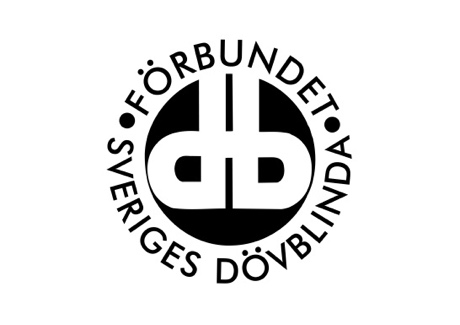 FSDB Stockholm GotlandNyhetsbrev FSDB Stockholm Gotland Nr 2 2022Styrelsen har ordetMedlemsmöte 9 februariIntressepolitisk dag med Neven 17 februariVal 2022 - funktionärerKontakta oss/ÖppettiderTipsa oss!***Styrelsen har ordetAtt ligga på sjukhus lärde mig mycketI år den 7 januari fick jag ont i magen. Jag väntade några dagar eftersom jag skulle till vårdcentralen den 10 januari. Syster tog blodprov. Jag hade en väldigt hög sänka. Syster ringde efter ambulans och jag åkte till Södersjukhuset.Jag kunde inte åka hem och hämta bandspelare eller annat som jag ville ta med mig till sjukhuset. Jag kom till akuten kl 13. Först kl 21.00 kom jag till avdelningen.Nästa dag fick jag veta att jag fått en infektion i gallblåsan. Jag fick leva på att dricka lite vatten och sjukhusets tre olika soppor. Efter en vecka flyttades jag till Dalens sjukhus och där fick jag äta mat!Det jag lärt mig av dessa två veckor på sjukhus är att det är personalen som bestämmer vilka prover ska tas och när ska de tas plus flera andra beslut.Jag försökte informera personalen att de måste veta att jag kan höra innan de säger något till mig. Ett bra exempel på detta är när man vill ta blodprov eller blodtryck mitt i natten. Systrarna väntade inte alla gånger tills jag fått på mig hörapparaterna.Till sist vill jag säga att vi har en bra sjukvård i Sverige. Jag önskar var och en lycka till att informera sjukvårdens personal om vilken hjälp du behöver som dövblind. Det gäller även hur man ska ledsaga dig.Rolf Eriksson ***Medlemsmöte 9 februariÅrets första möte för Er röstberättigande medlemmar hölls den 9 februari på Gotlandssalen. Det blev en riktigt trevlig tillställning och ett demokratisk viktig styrkebesked där ni medlemmar tog del av er självklara röst och vilja. Mötet inleddes med ett välkomnande till alla deltagare, både alla de som satt i lokalen och de som satt på ZOOM av mig, Alex, i min roll som ordförande. Jag kunde med ett leende konstatera att vi blev totalt 12 röstberättigade plus personal och tolkar/ledsagare, vilket är ett sunt tecken i tider där vi ännu är kraftigt påverkade av den pandemi som förhoppningsvis är på väg att plana ut och förlora sin kraft och påverkan.När de inledande procedurerna kring medlemsmötets formalia hade avklarats påbörjade mötets andemening på allvar. Medlemmar fick lyssna, fråga, diskutera och fråga ännu mer om hur föreningen arbetar, vad som är planerat och hur ekonomin har varit och kommer se ut framöver. Från styrelsens kassör Peter redogjordes 2022 års budget och från vice ordförande Gunnar berättade om hur styrelsen vill arbeta under året kring Regions- och Kommunvalet som ska ske i september. Jag själv berättade om de olika intressepolitiska ämnena som föreningen kämpar med - Tolktjänsten- LSS och SoL-insatser- Kollektivtrafik och Färdtjänst samt - Hälsa och Sjukvårds-frågor. Det som togs upp inom dessa IP-arbeten var både av konkreta slag, som t ex Tolkportalen, den beställningsplattform som ligger under 1177 och funktionsnedsättningspolitiska slag, t ex ökad kunskap bland våra medlemmar om hur LSS fungerar och vad man har rätt till inom den lagen.Efter lite mer än en timmas första mötesdiskussion tog vi en riktigt uppskattad kaffepaus där personalen serverade en god Alla Hjärtans-bakelse som gjorde alla deltagare glada. Vi lät bakelsen ge lite mer energi och lust att fortsätta diskutera och gemensamt slå fast hur vi vill att föreningen fortsätter arbeta framöver. Kan konstatera efter denna kväll att det finns en övergripande samsyn om att t ex LSS fortfarande är en törn för FSDB Stockholm Gotland att kämpa med tillsammans med andra föreningar inom den regionala funktionsnedsättningsrörelsen och att ni medlemmar har enormt mycket klokt att stödja oss inom styrelsen med. Är oerhört stolt ordförande för denna fantastiska förening. Efter dessa ord vill jag tacka samtliga medlemmar som deltog och aktivt arbetade ihop med oss i styrelsen för att  genomföra 2022 års första demokratiska påverkansmöte. Riktar även stort tack till personalen på kansliet som ordnade allt det praktiska så jag fick det angenäma nöjet att leda mötet i hamn. Sist men inte minst stort tack till tolkar och ledsagare som stöttade oss deltagare under kvällen. När protokoll är godkända av samtliga parter kommer dessa bli tillgängliga för er medlemmar, Vi syns i vår förenings verksamheter. Med bäste hälsningAlex Boije, ordförande förFSDB Stockholm Gotlandalex@fsdb.org***Intressepolitisk dag med Neven 17 februariDen 17 februari, på eftermiddagen, samlades stor del av FSDB Stockholm Gotlands styrelse tillsammans med ett antal medlemmar på DBA, vår samlingslokal på Södermalm Ämnet för dagen var ”Kurs i Påverkansarbete” och leddes av FSDB Riks intressepolitiska konsult Neven Milivojevic. Kursen inleddes med en kort presentation av både deltagare och kursledaren själv, där Neven bland annat berättade om sin egna tid i politiken  i flertalet kommuner. Neven nämnde även om sin tid som intressepolitiska bossen på Synskadades Riksförbund, SRF. Tror vi alla då blev trygga med att detta var en person som visste vad han pratade om, när kursen väl så dags inleddes på allvar. Ämnet var kort och koncist - Hur påverkar vi politiker och beslutsfattare bäst inom kommun och region till att förbättra vardagen för våra medlemmar med dövblindhet? Neven berättade och ledsagade oss genom många tankar, idéer och självupplevda erfarenheter om vilka fallgropar det finns vid möten med intressepolitiken. Han kunde även peka på tydliga nyckelbitar som hjälper då man vill nå framgång i påverkansarbetet. Under eftermiddagen fick vi deltagare flika in med egna anekdoter, tankar, frågor och en och annan kritisk fundering om det Neven berättade verkligen fungerade. Jag tror att alla som deltog kunde ta med sig åtminstone ett par nya insikter att ha som stöd i det tillfällen vi möter beslutsfattare för få vara med i påverkan. Jag hoppas att det ges fler tillfällen för ämnet ”Påverkansarbete” upphör aldrig att behöva belysas och friskas upp för nya utmaningar Stort tack Neven Milivojevic för att du gjorde detta arbete. Tack även till er andra som deltog - ingen nämnd, ingen glömd - och till sist, tack alla tolkar! Med bäste hälsningAlex BoijeFSDB Stockholm Gotlandalex@fsdb.org***Val 2022 - funktionärerFöreningen efterlyser medlemmar som vill ställa upp i vårt kommande intressepolitiska arbete kring valet 2022. Kontakta Alex på alex@fsdb.org telefon 0709374292 eller Ingela på ingela@fsdb.org SMS 0735013321***Kontakta oss/ÖppettiderVi finns på Gotlandsgatan 46, BV.Ingela har e post  ingela@fsdb.org och mobilnummer 0735013321 (endast sms och FaceTime).Ingelas arbetstider är måndag-fredag 08.00-16.15.Arbetstiderna kan variera.Marie har e post  marie@fsdb.org Maries arbetstider är måndagar 08.00-14.00, tisdagar 12.30- 15.30, onsdagar 09.00-15.00, torsdagar 08.00-12.00 och fredagar 08.00-11.00.Arbetstiderna kan variera utifrån medlemsverksamhetenRose-Marie har e post  rose-marie@fsdb.orgRose-Maries arbetstider är måndag-fredag 10.00-14.40.Arbetstiderna kan variera utifrån medlemsverksamheten.Vi har lunchstängt 11.30-12.10.Föreningens e-postadress är dba@fsdb.org och det är till den e-postadressen ni mejlar era anmälningar och om ni har frågor kring verksamheten. DBA har mobilnummer 0727424501 dit ni kan ringa, smsa eller ringa på FaceTime.***Tipsa oss!Har du tips på aktiviteter eller har information du vill sprida till alla medlemmar? Kontakta oss!